Техническая спецификацияЛента для бейджаРазмер ленты: длина 90 см, ширина 1 смПантон ленты: Blue (Pantone 2757, CMYK 99 89 7 42, RGB 19 35 92) 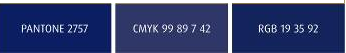 Материал ленты: нейлонНанесение на ленте: Лого “Air Astana”  цвет белый - сплошной заливкой, согласно дизайну (рис.1)Карабин: пластиковый (рис.2)Клипса: двойная, пластиковая и гелиевая с металлическим кольцом (Рис.3) + пластиковая застежка на шее (Рис.4)Способ нанесения логотипа- шелкография Рис. 1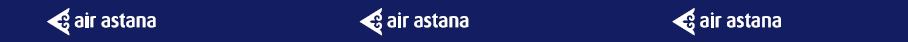    Рис.2     Рис.3  Рис.4  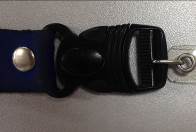 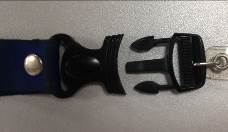 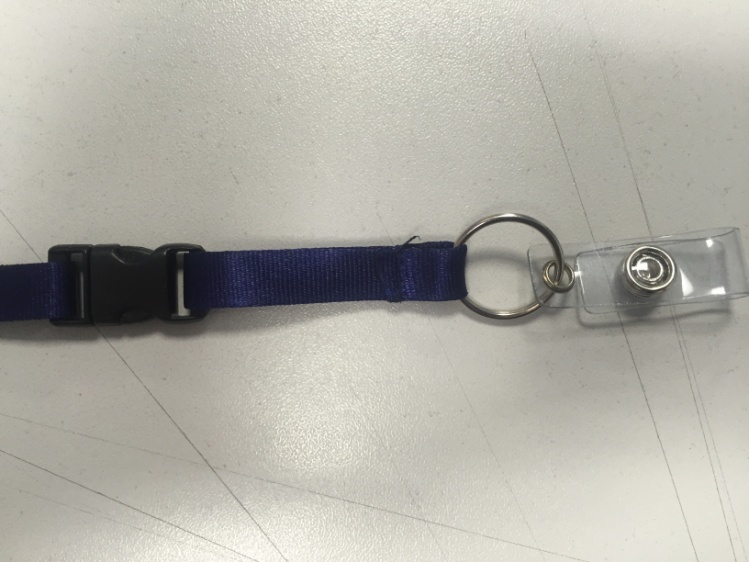 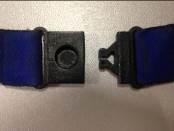 Обязательное предоставление технической спецификации с указанием марки/модели, наименования производителя и страны происхождения.Обязательное предоставление образца согласно тех. спецификации и эскизу по адресу г. Алматы, ул. 2-я  Огарева 55, гостиница «Экипаж», 2 этаж, 7 каб.  Образцы необходимо предоставить до 12-00 ч по времени Астаны, следующего рабочего дня, после окончательного срока представления заявок на участие в данных электронных закупках.Образцы принимаются по акту приема передачи.             Образцы возврату и оплате не подлежат.